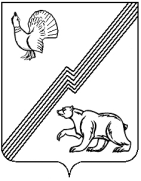 ДУМА ГОРОДА ЮГОРСКАХанты-Мансийского автономного округа – ЮгрыРЕШЕНИЕот 26 ноября 2019 года                                                                                       № 94
О результатах организации и проведения государственной итоговой аттестации обучающихся в 2019 годуРассмотрев информацию Управления образования администрации города Югорска о результатах организации и проведения государственной итоговой аттестации обучающихся в 2019 году,ДУМА  ГОРОДА  ЮГОРСКА  РЕШИЛА: 	1. Принять к сведению информацию Управления образования администрации города Югорска о результатах организации и проведения государственной итоговой аттестации обучающихся в 2019 году(приложение).2. Настоящее решение вступает в силу после его подписания.Председатель Думы города Югорска                                                                          В.А. Климин«26» ноября 2019 года(дата подписания)Приложение к решению Думы города Югорскаот26 ноября 2019 года № 94О результатах организации и проведения государственной итоговой аттестации обучающихся в 2019 году Основной целью проведения государственной итоговой аттестации (далее - ГИА) является оценка результатов освоения обучающимися образовательных программ основного общего и среднего общего образования в соответствии с требованиями федерального государственного образовательного стандарта, государственного образовательного стандарта.С целью создания оптимальных условий для проведения ГИА проведена следующая организационная работа:1. В соответствии с требованиями порядка проведения ГИА, методическими рекомендациями Федеральной службы по надзору в сфере образования и науки, приказами Департамента образования и молодежной политики Ханты-Мансийского автономного округа - Югры, автономного учреждения дополнительного профессионального образования «Институт развития образования» организована работа 4 пунктов проведения экзаменов (далее - ППЭ):- ППЭ 1602 на базе муниципального бюджетного общеобразовательного учреждения (далее - МБОУ) «Гимназия» для проведения единого государственного экзамена (далее – ЕГЭ), государственного выпускного экзамена  по программам среднего общего образования (далее – ГВЭ – 11);-  ППЭ 1601 на базе МБОУ «Лицей им. Г.Ф. Атякшева» для проведения основного государственного экзамена (далее – ОГЭ), государственного выпускного экзамена по программам основного общего образования (далее – ГВЭ – 9);- ППЭ 1603 на базе МБОУ «Средняя общеобразовательная школа № 2» для проведения ОГЭ;- ППЭ 1604 на базе МБОУ «Средняя общеобразовательная школа–№ 5»  для проведения ОГЭ.Аудитории и штаб ППЭ 1602 оснащены средствами видеонаблюдения в режиме on-line (прямая трансляция на федеральный портал www.smortiege.ru). В штабе ППЭ 1602 установлено видеонаблюдение CCTV, что позволило осуществлять контроль за соблюдением Порядка в аудиториях из штаба. Сбои в организации видеонаблюдения отсутствуют.В ППЭ 1602 организованы и реализованы технологии:-  «Печать полного комплекта экзаменационных материалов в аудиториях ППЭ»;- «Сканирование в ППЭ».Штабы ППЭ ГИА-9 оснащены средствами видеонаблюдения в режиме of-line (видеозапись не транслируется в сеть Интернет). Доставка экзаменационных материалов в ППЭ ГИА-9 осуществлялась по защищённому каналу сети № 9248 в зашифрованном виде. Тиражирование экзаменационных материалов осуществлялось в штабах ППЭ. Организована и реализована технология «Сканирование в ППЭ».Все вышеперечисленные  технологии обеспечили 100 процентов объективность проведения ГИА,  а также соблюдение всех современных требований информационной безопасности.Обеспечена бесперебойная работа защищенного «Центрального сегмента ГИА», что выразилось в своевременном получении и отправке экзаменационных материалов и форм ГИА-9.Замечаний по соблюдению Порядка, методических рекомендаций со стороны Службы по контролю и надзору в сфере образования Ханты-Мансийского автономного округа - Югры, регионального центра обработки информации, общественных наблюдений, он-лайн наблюдателей участников ГИА не зафиксировано.В рамках обеспечения пункта проведения ЕГЭ оборудованием для реализации вышеуказанных технологий,  за счет средств субсидии, выделяемой на проведение ГИА в 2019 году, произведены работы по обеспечению информационной безопасности (аттестация средств информатизации в количестве 24 шт.), по замене системы видеонаблюдения в штабе и 16 аудиториях проведения экзаменов,  закуплены 16 многофункциональных устройств (принтеры) для осуществления технологии печати полного комплекта экзаменационных материалов, проведена проверка длительности работы источников бесперебойного питания, обеспечивающих работу камер видеонаблюдения после отключения электроэнергии. Кроме того осуществлена проверка работоспособности новой системы видеонаблюдения в ППЭ ЕГЭ в рамках федерального нагрузочного тестирования систем видеонаблюдения с 14.05.2019 по 24.05.2019. Замечания от специалистов ПАО «Ростелеком», осуществляющих  техническое сопровождение системы видеонаблюдения, отсутствуют.В целях подготовки работников, привлекаемых к проведению ГИА,  сотрудники общеобразовательных учреждений приняли участие в обучающих (тренировочных) мероприятиях, проводимых на муниципальном, региональном и федеральном уровнях. С 01.03.2019 по 25.04.2019 100 процентов специалистов, привлекаемых к организации и проведению ГИА-11, прошли обучение на дистанционной платформе Федерального центра тестирования, и получили сертификаты, подтверждающие успешное обучение по программам подготовки к ГИА.  С 08.04.2019 по 15.05.2019 100 процентов специалистов, привлекаемые к организации и проведению ГИА-9, прошли дистанционное обучение, дистанционной системе moodle.rcoco86.ru.На муниципальном уровне в период с февраля по май 2019 года проведено 19 обучающих мероприятий (инструктажей и семинаров) для всех категорий работников, привлекаемых к проведению ГИА: организаторов в аудитории, технических специалистов, членов Государственной экзаменационной комиссии, ассистентов.Кроме того в рамках подготовки обучающихся 9-х и 11-х классов и лиц, задействованных в проведении ГИА, в городе Югорске успешно проведены:- 22.03.2019 муниципальный тренировочный экзамен по математике для обучающихся 9-х классов в форме и по материалам ОГЭ, ГВЭ (количество участников  433 чел.);- 10.04.2019 муниципальный тренировочный экзамен по математике (базовый и профильный уровень) в форме и по материалам ЕГЭ, ГВЭ, (количество участников  195 чел.);- 16.04.2019 региональное тренировочное мероприятие с применением технологии печати полного комплекта экзаменационных материалов в аудиториях пунктов проведения экзаменов по учебному предмету «русский язык» в форме ЕГЭ без участия обучающихся;- 15.05.2019 Всероссийский тренировочный экзамен по технологии печати полного комплекта экзаменационных материалов в аудиториях пункта проведения экзаменов с применением технологии доставки на электронных носителях по предмету «Русский язык» с участием обучающихся 11 классов (количество участников 195 чел.);- 16.05.2019 Всероссийский тренировочный экзамен по технологии проведения единого государственного экзамена по иностранным языкам (английский язык раздел «Говорение») с применением технологии доставки экзаменационных материалов на электронных носителях с участием обучающихся (количество участников 22 чел.).Организована работа Координационного совета по подготовке и проведению государственной итоговой аттестации в городе Югорске, целью работы которого явилось организация эффективного межведомственного взаимодействия с организациями по обеспечению комплексной безопасности в образовательных организациях,  учреждениями, обеспечивающими функционирование коммуникационных сетей, услуг связи, видеонаблюдения,  осуществляющими энергоснабжение, в  результате которого отсутствовали сбои в работе  пунктов проведения экзаменов в основной и дополнительный периоды проведения ГИА, а также обеспечено качественное и своевременное медицинское сопровождения участников ГИА.В рамках обеспечения противопожарной безопасности во всех образовательных учреждениях, на базе которых располагались  ППЭ осуществлена проверка работоспособности устройств, обеспечивающих автоматическую передачу сигнала от системы пожарной сигнализации в подразделение пожарной охраны без участия человека; проверка содержания в исправном состоянии систем и средств противопожарной защиты зданий силами организации, осуществляющей техническое обслуживание, с составлением акта в день, предшествующий проведению экзамена.Общественное наблюдение за процедурами проведения ГИА на муниципальном уровне осуществляли:- 13 общественных наблюдателей  за ходом проведения в ППЭ ГИА-9;- 9 общественных наблюдателей за ходом проведения   ППЭ ГИА-11.Таким образом, создан полный комплекс условий для организации проведения ГИА:1. Во всех пунктах проведения экзаменов (ОГЭ, ГВЭ, ЕГЭ) созданы все необходимые условия для проведения ГИА в соответствии с нормативными и инструктивно-методическими документами.2. В 100 процентов объеме обеспечена реализация применяемых информационных технологий.3. 100 процентов работников прошли необходимое обучение на федеральных и региональных  дистанционных платформах, приняли участие в муниципальных, региональных и федеральных тренировочных мероприятиях.4.  Отсутствуют нарушения Порядка проведения ГИА.Результаты государственной итоговой аттестации 9-х классов.ГИА-9 в 2019 году проводилась  по 11 общеобразовательным предметам из 14 возможных, в соответствии с Порядком проведения государственной итоговой аттестации по образовательным программам основного общего образования, утвержденного приказом Министерства просвещения Российской Федерации и Федеральной службы по надзору в сфере образования и науки от 07.11.2018 № 189/1513 (далее – Порядок) и в сроки, установленные приказами Министерства просвещения Российской Федерации и Федеральной службы по надзору в сфере образования и науки от 10.01.2019 № 7/16 «Об утверждении единого расписания и продолжительности проведения основного государственного экзамена по каждому учебному предмету, требований к использованию средств обучения и воспитания при его проведении в 2019 году», от 10.01.2019     № 8/17 «Об утверждении единого расписания и продолжительности проведения государственного выпускного экзамена по образовательным программам основного общего и среднего общего образования по каждому учебному предмету, требований к использованию средств обучения и воспитания при его проведении в 2019 году» (далее – приказы Минпросвещения и Рособрнадзора от 10.01.2019 № 7/16, № 8/17).В ГИА-9 приняли участие 482 выпускника из 5 муниципальных общеобразовательных учреждений и частного общеобразовательного учреждения «Православная гимназия преподобного Сергия Радонежского», из них в форме ОГЭ – 461 учащийся, в форме ГВЭ - 20 учащихся и один выпускник МБОУ «Средняя общеобразовательная школа № 5»  (ребенок инвалид) выбрал обе формы для прохождения ГИА-9: ОГЭ для сдачи русского языка, ГВЭ - математики. 	Уровень освоения образовательных программ основного общего образования для получения документа об основном общем образовании определяется долей выпускников, успешно сдавших четыре экзамена: по двум обязательным  предметам (русский язык, математика) и по двум учебным предметам по выбору (физика, химия, биология, литература, география, история, обществознание, иностранные языки, информатика и ИКТ). В 2019 году 99,8 процентов выпускников 9-х классов получили аттестат об основном общем образовании. Один участник ГИА-9 не смог сдать экзамен по учебному предмету «обществознание», поэтому в настоящее время проходит повторное обучение по индивидуальному плану в общеобразовательном учреждении.Самыми популярными предметами по выбору для сдачи ГИА-9 среди выпускников 9-х классов в 2019 году, как и в предыдущие годы, стали: обществознание (53,9%), география (42,7%), информатика (43,6%).По итогам ГИА-9 общая успеваемость по всем  учебным предметам соответствует результатам по Ханты-Мансийского автономного округа - Югры (таблица 1). Таблица 1. Результаты ОГЭ по учебным предметам по выбору в сравнении с окружными значениями.В 2019 году 18 выпускников 9-х классов набрали максимальное количество баллов по учебным предметам: - русский язык (максимальный балл – 39) – 10 чел.;-  информатика и ИКТ (максимальный балл – 22) – 6 чел.;-  химия (максимальный балл – 34) – 3 чел.;-  литература (максимальный балл – 33) – 1 человек.Таким образом, аттестат об основном общем образовании получили 99,8 процентов от общего числа участников ГИА-9, общая успеваемость по всем  учебным предметам на уровне значений  автономного округа.Результаты государственной итоговой аттестации 11-х классов.Государственная итоговая аттестация по программам среднего общего образования в городе Югорске проведена по 11 общеобразовательным предметам (за исключением французского, испанского, китайского, немецкого, языков) в соответствии со сроками, установленными приказами Министерства просвещения Российской Федерации и Федеральной службы по надзору в сфере образования и науки от 10.01.2019 № 9/18 «Об утверждении единого расписания и продолжительности проведения единого государственного экзамена по каждому учебному предмету, требований к использованию средств обучения и воспитания при его проведении в 2019 году», от 10.01.2019 № 8/17 «Об утверждении единого расписания и продолжительности проведения государственного выпускного экзамена по образовательным программам основного общего и среднего общего образования по каждому учебному предмету, требований к использованию средств обучения и воспитания при его проведении в 2019 году».К государственной итоговой аттестации в 2019 году допущен 201 (100%) выпускник МБОУ. Из них 200 обучающихся сдавали ГИА в форме ЕГЭ, 1 выпускник в форме ГВЭ. Кроме того в городе Югорске в  ЕГЭ приняли участие 7  обучающихся образовательных учреждений среднего профессионального образования.Для получения аттестата о среднем общем образовании выпускникам общеобразовательных учреждений необходимо успешно сдать два обязательных экзамена по русскому языку (не менее 24 баллов) и математике (базовый уровень – не ниже 3 баллов, профильный уровень – не ниже 27 баллов). Доля выпускников, преодолевших минимальный порог  ЕГЭ по обязательным предметам составила: - по русскому языку – 100 процентов (200 чел.); - по математике  – 99,5 процентов (199 чел.).Выпускник, сдававший ГИА в форме ГВЭ, успешно сдал оба обязательных учебных предмета.         Таким образом, аттестаты о среднем общем образовании получили 200 выпускников, 1 выпускник закончил образовательное учреждение со справкой об обучении.Выбор  выпускниками предметов ЕГЭ представлен на рисунке 1. Количество выпускников, которые выбрали математику базового уровня по итогам основного периода составило 78 (39%), профильного уровня – 122 (61%). Большее число выпускников, выбиравших математику профильного уровня объясняется тем, что при поступлении  в высшее учебное заведение, в перечне вступительных испытаний которых есть математика, засчитываются результаты по математике профильного уровня.Наиболее популярными учебными предметами по выбору у выпускников, как и в прошлые годы, стали  обществознание – 48 процентов, физика – 21 процент, биология – 19 процентов, информатика и ИКТ – 19 процентов.Популярность указанных учебных предметов объясняется тем, что результаты экзамена по обществознанию необходимы для поступления в вузы по большинству специальностей, результаты ЕГЭ по физике требуются в большинстве технических высших учебных заведений.          Рисунок 1. Доля участников ЕГЭ в 2019 году (предметы по выбору).В 2019 году по результатам сдачи учебных предметов по выбору  стабильные результаты продемонстрированы по следующим предметам: математика базового уровня, физика, информатика и ИКТ.Тенденция к росту прослеживается по русскому языку, математике профильного уровня, обществознанию, информатике и ИКТ истории, биологии, английскому языку, литературе, географии, химии.В 2019 году за последние 3 года наиболее высокие результаты продемонстрированы  по следующим учебным предметам: русскому языку, математике профильного уровня, истории, литературе, химии.В сравнении с результатами ЕГЭ по Ханты-Мансийскому автономному округу - Югре средний тестовый балл в городе Югорске выше по всем учебным предметам, за исключением физики (на одном уровне со средним тестовым баллом по Ханты-Мансийскому автономному округу - Югре) (таблица 2).Таблица 2. Средний балл ЕГЭ по общеобразовательным предметам в сравнении с баллами по Ханты-Мансийскому автономному округу - Югре.Согласно окружной статистике среди школ, которые продемонстрировали наиболее высокие результаты ЕГЭ по учебным предметам, присутствуют все муниципальные образовательные учреждения города Югорска.Анализ максимального тестового балла (рисунок 2) показал, что в 2019 году 2 выпускника  набрали 100 баллов по русскому языку. Количество участников ЕГЭ, набравших 90 и более баллов по общеобразовательным предметам составило 28 человек (2 выпускника получили высокобалльные результаты по двум предметам, итого 30 человеко-экзаменов (4,3 процентов от числа человека-экзаменов), что выше прошлогоднего показателя на 3 процента.Рисунок 2. Максимальный балл по предметам в 2019 году.Высокий уровень максимального балла (90 и выше) показали участники ЕГЭ по предметам: русский язык, обществознание, химия, английский язык, литература.Таким образом:99,9 процентов выпускников 11-х классов общеобразовательных учреждений получили аттестат о среднем общем образовании.Средний тестовый балл выше по всем учебным предметам, за исключением физики (на одном уровне со средним тестовым баллом по Ханты-Мансийскому автономному округу - Югре) выше окружных значений.	На основании вышеизложенного организация и проведение государственной итоговой аттестации обучающихся в 2019 году осуществлялась в соответствии с установленными требованиями федерального и регионального уровней.ПредметОбщая успеваемостьОбщая успеваемостьПредметпо городу Югорскупо Ханты-Мансийскому автономному округу - ЮгреРусский язык100%100%Математика100%99%Обществознание99%99%Информатика и ИКТ100%100%География100%99%Физика100%100%Биология100%100%Химия100%100%Английский язык100%100%История100%100%Литература100%100%Средний балл по городу ЮгорскуСредний балл по городу ЮгорскуСредний балл по городу ЮгорскуСредний балл Ханты-Мансийскому автономному округу - Югре2017201820192019Русский язык69697270Математика базового уровня4,24,54,34,1Математика профильного уровня44515856Обществознание55585854Физика52565555Информатика и ИКТ59616362История53555754Биология48525754Английский язык66808071Литература54627368Химия54546255География45616058